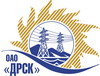 Открытое Акционерное Общество«Дальневосточная распределительная сетевая  компания»Протокол № 472/УКС-Изаседания закупочной комиссии по открытому одноэтапному электронному конкурсу (b2b-energo.ru) без предварительного квалификационного отбора «Строительство ПС-35/10 кВ Шахтаум с отпайкой от ВЛ-35 кВ Тында - Аэропорт (АЭС)»,  закупка № 787 ГКПЗ 2015 г.Форма голосования членов Закупочной комиссии: очная.ПРИСУТСТВОВАЛИ:  члены постоянно действующей Закупочной комиссии 2 уровня. ВОПРОСЫ, ВЫНОСИМЫЕ НА РАССМОТРЕНИЕ ЗАКУПОЧНОЙ КОМИССИИ: Об утверждении цены полученной на процедуре вскрытия конвертов. 2.  О признании открытого одноэтапного электронного конкурса (b2b-energo.ru) без предварительного квалификационного отбора несостоявшимся.РЕШИЛИ:По вопросу № 1Утвердить цены, полученные на процедуре вскрытия конвертов.По вопросу № 21. Признать открытый одноэтапный электронный конкурс (b2b-energo.ru) без предварительного квалификационного отбора «Строительство ПС-35/10 кВ Шахтаум с отпайкой от ВЛ-35 кВ Тында - Аэропорт (АЭС)»  несостоявшимся на основании п. 5 статьи 447 части первой Гражданского кодекса Российской Федерации, так как было подано менее двух предложений.2. Провести закупочную процедуру повторно на условиях, аналогичных условиям проведения первоначальной закупки.город  Благовещенск«28» мая 2015 года№Наименование участника и его адресЦена предложения на участие в конкурсе1ООО ФСК "Энергосоюз" (675007 Амурской области г. Благовещенск ул. Нагорная ,20/2 а/я 18) 49 175 547,00 руб. без учета НДС;                 58 027 145,46 руб. с учетом НДСОтветственный секретарь Закупочной комиссии: Моторина О.А. _____________________________Технический секретарь Закупочной комиссии:  Коротаева Т.В._______________________________